2 yas mart ayI    PLAN AKISIHAVADAKI DEGISIKLIK      ILKBAHar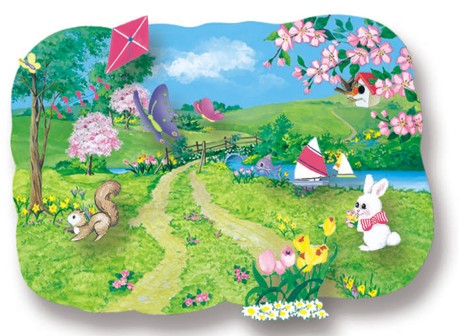 SIIR:İlkbaharı cicim çok sevdiğim içinHep yeşildir elbiselerimBen bu rengi pek çok severimSANAT ETKINLIGI:PARMAK BOYADünya çocuk Sıır gunu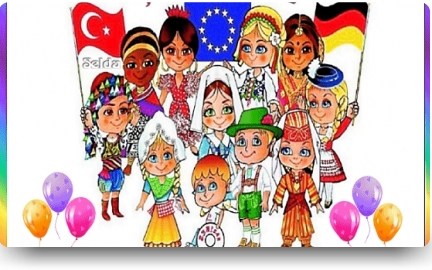 SIIR:HAYVANLARIN DILIKöpek nece konuşur?Hav havca…Ördek nece konuşur?Vak vakça…Kedi nece konuşur?Miyavca…Balık necekonuşur?Susuzca…ORMAN HAFTASI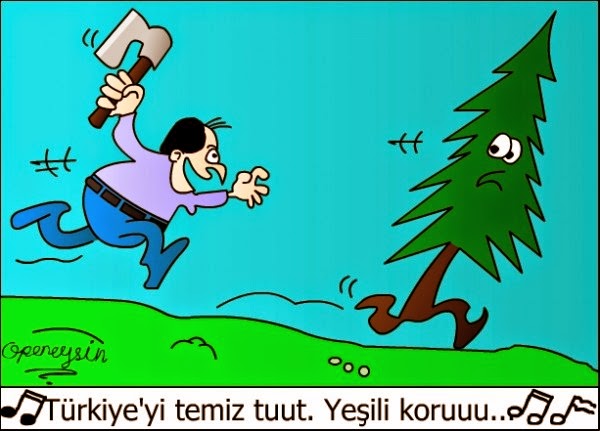 SARKI:KÜÇÜK ORMANCILAR 
Baltalar elimizde
Uzun ip belimizde biz gideriz ormana hey ormana…PARMAK OYUNU:Ben Bir Ağacım
Bu taraf uzun dalım(sağ kol uzatılır)
Bu taraf kısa dalım(sol kol uzatılır)
Bu tarafıma karga konar Gak gak gak der(sağ el sağ omuza dokundurulur)
Bu tarafıma serçe konar Cik cik cik der(sol el sol omuza dokundurulur)
Gak gak gak Cik cik cik gak gak gak cik cik cik (her iki el sırayla hızlı bir şekilde omuzlara dokundurulur)SANAT ETKINLIGI:GRAFON ILE YUVARLAMADUNYA TIYATRO GUNU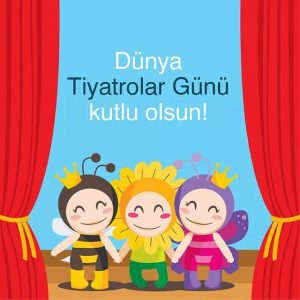 SANAT ETKINLIGI:BASKI CALISMASIKUTUPHANELER HAFTASI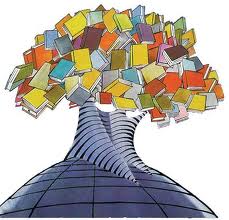 KİTAP

Aldım elime kitabı (eline kitap alma hareketi)
Açtım kapağını (açma hareketi yapılır)
Merakla okudum içini (okuma hareketi yapılır)
Öğrendim bir bir (sağ el işaret parmağı ile sol el parmakları sayılır)
Doğruları gerçekleri ( baş üzerinde ellerle daire çizilir)SANAT ETKINLIGI:SEKIL VERME-YAPISTIRMAKALEM TUTMA BECERISI *EL GOZ KORDINASYONU KULLANIRAK BOYAMA CALISMALARITURKCE DIL ETKINLIGI*KUKLA GOSTERILERIHIKAYELER*ZUHALIN KANATLARI*GOKYUZU KUTUPHANESI*BEBEK FILIN MACERASI*MINYATUR ULKE*OT YIYEN KAPLANPARMAK OYUNLARI*CAL KAPIYI*BEN BIR AGACIM*ACIP KAPA*SAP SAP*SAG EL SOL EL*ELLERIMHAREKETLI OYUN*ARAM ZAM ZAM*BENIM ATIM*DIKDUR KARDESIMSANAT ETKINLIKLERI*KURU BOYA CALISMALARI*BASIT MANDALA*BASKI CALISMALARI*SEKIL VERME*YUVARLAMA*YIRTMA-YAPISTIRMAYOGURMA MADDELERI*AY KUMU*KINETIX KUM*OYUN HAMURUEGITICI OYUNLAR*PUZZLE*JENGA*TOMBALA*FLAS KARTLARÖZ BAKIM BECERILERI*YARDIMSIZ YEMEK YEME*KIYAFETLERINI YARDIMSIZ CIKARMA*AYAKKABILARINI GIYEBILMEKAVRAMLAR*ÖN-ARKABOS-DOLUUZUN-KISARENK*YESILRENK PARTISI*YESILSEKIL*DAİREMUTFAK ETKINLIGI*SEKILLI KURABIYE          SINIF OGRETMENI:           BETUL OZMEN